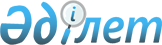 Қарғалы аудандық мәслихатының 2022 жылғы 30 желтоқсандағы № 227 "2023-2025 жылдарға арналған Степной ауылдық округ бюджетін бекіту туралы" шешіміне өзгерістер мен толықтыру енгізу туралыАқтөбе облысы Қарғалы аудандық мәслихатының 2023 жылғы 5 мамырдағы № 26 шешімі
      ШЕШТІ:
      1. Қарғалы аудандық мәслихатының 2022 жылғы 30 желтоқсандағы № 227 "2023-2025 жылдарға арналған Степной ауылдық округ бюджетін бекіту туралы" шешіміне келесідей өзгерістер мен толықтыру енгізілсін:
      1 тармақта:
      1) тармақшасында:
      кірістер - "55353" сандары "47998" сандарымен ауыстырылсын;
      оның ішінде:
      трансферттер түсімдері - "49697" сандары "42342" сандарымен ауыстырылсын;
      2) тармақшасында:
      шығындар - "55353" сандары "48687,6" сандарымен ауыстырылсын;
      5) тармақшасында:
      бюджет тапшылығы (профициті) - "0" саны "-689,6" сандарымен ауыстырылсын,
      6) тармақшасында:
      тапшылықты қаржыландыру (профицитін пайдалану) - "0" саны "689,6" сандарымен ауыстырылсын;
      және мынадай мазмұндағы абзацпен толықтырылсын:
      "бюджет қаражатының пайдаланылатын қалдықтары - 689,6 мың теңге".
      2. Көрсетілген шешімнің 1 қосымшасы осы шешімнің қосымшасына сәйкес жаңа редакцияда жазылсын.
      3. Осы шешім 2023 жылғы 1 қаңтардан бастап қолданысқа енгізіледі. 2023 жылға арналған Степной ауылдық округ бюджеті
					© 2012. Қазақстан Республикасы Әділет министрлігінің «Қазақстан Республикасының Заңнама және құқықтық ақпарат институты» ШЖҚ РМК
				
      Қарғалы аудандық мәслихатының төрағасы 

С. Аманжолов
Қарғалы аудандық мәслихатының 2023 жылғы 5 мамырдағы № 26 шешіміне қосымшаҚарғалы аудандық мәслихатының 2022 жылғы 30 желтоқсандағы № 227 шешіміне 1 қосымша
Санаты
Санаты
Санаты
Санаты
Санаты
Сомасы, мың теңге
Сыныбы
Сыныбы
Сыныбы
Сыныбы
Сомасы, мың теңге
Кiші сыныбы
Кiші сыныбы
Кiші сыныбы
Сомасы, мың теңге
Ерекшелігі
Ерекшелігі
Сомасы, мың теңге
Атауы
Сомасы, мың теңге
I.Кірістер
47998
1
Салықтық түсімдер
5427
01
Табыс салығы
169
2
Жеке табыс салығы
169
04
Меншiкке салынатын салықтар
2644
1
Мүлiкке салынатын салықтар
55
3
Жер салығы
7
4
Көлiк құралдарына салынатын салық
2582
05
Тауарларға, жұмыстарға және қызметтерге салынатын ішкі салықтар
2614
3
Табиғи және басқа ресурстарды пайдаланғаны үшін түсетін түсімдер
2614
2
Салықтық емес түсiмдер
229
01
Мемлекеттік меншіктен түсетін кірістер
229
5
Мемлекет меншігіндегі мүлікті жалға беруден түсетін кірістер
229
4
Трансферттердің түсімдері
42342
02
Мемлекеттiк басқарудың жоғары тұрған органдарынан түсетiн трансферттер
42342
3
Аудандардың (облыстық маңызы бар қаланың) бюджетінен трансферттер
42342
Функционалдық топ
Функционалдық топ
Функционалдық топ
Функционалдық топ
Функционалдық топ
Функционалдық топ
Сомасы, мың теңге
Кіші функция
Кіші функция
Кіші функция
Кіші функция
Кіші функция
Сомасы, мың теңге
Бюджеттік бағдарламалардың әкiмшiсi
Бюджеттік бағдарламалардың әкiмшiсi
Бюджеттік бағдарламалардың әкiмшiсi
Бюджеттік бағдарламалардың әкiмшiсi
Сомасы, мың теңге
Бағдарлама
Бағдарлама
Бағдарлама
Сомасы, мың теңге
Кіші бағдарлама
Кіші бағдарлама
Сомасы, мың теңге
Атауы
Сомасы, мың теңге
ІІ.Шығындар
48687,6
01
Жалпы сипаттағы мемлекеттiк қызметтер
36288,6
1
Мемлекеттiк басқарудың жалпы функцияларын орындайтын өкiлдi, атқарушы және басқа органдар
36288,6
124
Аудандық маңызы бар қала, ауыл, кент, ауылдық округ әкімінің аппараты
36288,6
001
Аудандық маңызы бар қала, ауыл, кент, ауылдық округ әкімінің қызметін қамтамасыз ету жөніндегі қызметтер
35949
022
Мемлекеттік органның күрделі шығыстары
339,6
07
Тұрғын үй-коммуналдық шаруашылық
9385
3
Елді-мекендерді көркейту
9385
124
Аудандық маңызы бар қала, ауыл, кент, ауылдық округ әкімінің аппараты
9385
008
Елді мекендердегі көшелерді жарықтандыру
3280
009
Елді мекендердің санитариясын қамтамасыз ету
800
011
Елді мекендерді абаттандыру мен көгалдандыру
5305
12
Көлiк және коммуникация
3014
1
Автомобиль көлiгi
3014
124
Аудандық маңызы бар қала, ауыл, кент, ауылдық округ әкімінің аппараты
3014
013
Аудандық маңызы бар қалаларда, ауылдарда, кенттерде, ауылдық округтерде автомобиль жолдарының жұмыс істеуін қамтамасыз ету
3014
Функционалдық топ
Функционалдық топ
Функционалдық топ
Функционалдық топ
Функционалдық топ
Функционалдық топ
Сомасы, мың теңге
Кіші функция
Кіші функция
Кіші функция
Кіші функция
Кіші функция
Сомасы, мың теңге
Бюджеттік бағдарламалардың әкiмшiсi
Бюджеттік бағдарламалардың әкiмшiсi
Бюджеттік бағдарламалардың әкiмшiсi
Бюджеттік бағдарламалардың әкiмшiсi
Сомасы, мың теңге
Бағдарлама
Бағдарлама
Бағдарлама
Сомасы, мың теңге
Кіші бағдарлама
Кіші бағдарлама
Сомасы, мың теңге
Атауы
Сомасы, мың теңге
III. Таза бюджеттiк кредит беру
0,0
Санаты
Санаты
Санаты
Санаты
Санаты
Сомасы, мың теңге
Сыныбы
Сыныбы
Сыныбы
Сыныбы
Сомасы, мың теңге
Кiші сыныбы
Кiші сыныбы
Кiші сыныбы
Сомасы, мың теңге
Ерекшелігі
Ерекшелігі
Сомасы, мың теңге
Атауы
Сомасы, мың теңге
5
Бюджеттік кредиттерді өтеу
0,0
01
Бюджеттік кредиттерді өтеу
0,0
1
Мемлекеттік бюджеттен берілген бюджеттік кредиттерді өтеу
0,0
Функционалдық топ
Функционалдық топ
Функционалдық топ
Функционалдық топ
Функционалдық топ
Функционалдық топ
Сомасы, мың теңге
Кіші функция
Кіші функция
Кіші функция
Кіші функция
Кіші функция
Сомасы, мың теңге
Бюджеттік бағдарламалардың әкiмшiсi
Бюджеттік бағдарламалардың әкiмшiсi
Бюджеттік бағдарламалардың әкiмшiсi
Бюджеттік бағдарламалардың әкiмшiсi
Сомасы, мың теңге
Бағдарлама
Бағдарлама
Бағдарлама
Сомасы, мың теңге
Кіші бағдарлама
Кіші бағдарлама
Сомасы, мың теңге
Атауы
Сомасы, мың теңге
IV. Каржы активтерiмен жасалатын операциялар бойынша сальдо
0
Қаржылық активтер сатып алу
0
V. Бюджет тапшылығы (профицитi)
-689,6
VI. Бюджет тапшылығын қаржыландыру (профицитiн пайдалану)
689,6
Санаты
Санаты
Санаты
Санаты
Санаты
Сомасы, мың теңге
Сыныбы
Сыныбы
Сыныбы
Сыныбы
Сомасы, мың теңге
Ішкі сыныбы
Ішкі сыныбы
Ішкі сыныбы
Сомасы, мың теңге
Ерекшелігі
Ерекшелігі
Сомасы, мың теңге
Атауы
Сомасы, мың теңге
7
Қарыздар түсімдері
0
01
Мемлекеттік ішкі қарыздар
0
2
Қарыз алу келісім-шарттары
0
Функционалдық топ
Функционалдық топ
Функционалдық топ
Функционалдық топ
Функционалдық топ
Функционалдық топ
Сомасы, мың теңге
Кіші функция
Кіші функция
Кіші функция
Кіші функция
Кіші функция
Сомасы, мың теңге
Бюджеттік бағдарламалардың әкiмшiсi
Бюджеттік бағдарламалардың әкiмшiсi
Бюджеттік бағдарламалардың әкiмшiсi
Бюджеттік бағдарламалардың әкiмшiсi
Сомасы, мың теңге
Бағдарлама
Бағдарлама
Бағдарлама
Сомасы, мың теңге
Кіші бағдарлама
Кіші бағдарлама
Сомасы, мың теңге
Атауы
Сомасы, мың теңге
16
Қарыздарды өтеу
0,0
1
Қарыздарды өтеу
0,0
Санаты
Санаты
Санаты
Санаты
Санаты
Сомасы, мың теңге
Сыныбы
Сыныбы
Сыныбы
Сыныбы
Сомасы, мың теңге
Iшкi сыныбы
Iшкi сыныбы
Iшкi сыныбы
Сомасы, мың теңге
Ерекшелігі
Ерекшелігі
Сомасы, мың теңге
Атауы
Сомасы, мың теңге
08
Бюджет қаражатының пайдаланылатын қалдықтары
689,6
1
Бюджет қаражаты қалдықтары
689,6
1
Бюджет қаражатының бос қалдықтары
689,6